                                                           T.C.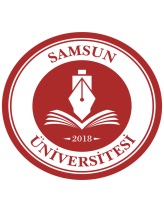 SAMSUN ÜNİVERSİTESİ SAĞLIK KÜLTÜR ve SPOR DAİRE BAŞKANLIĞI………………………. TOPLULUĞUETKİNLİK RAPORUETKİNLİK ADI: ETKİNLİK TARİHİ: ETKİNLİK YERİ: KATILIMCI SAYISI: PROGRAM İÇERİĞİ:KAZANIMLAR:ETKİNLİK ESNASINDA YAŞANILAN SORUNLAR VE ÇÖZÜM ÖNERİLERİ:ETKİNLİKLERDEN RESİM VİDEO GÖRÜNTÜLERİ:  